Publicado en  el 01/03/2014 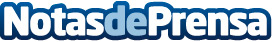 Fomento invertirá 640,8 M€ en la conexión de alta velocidad entre Madrid y GaliciaEl Ministerio de Fomento ha aprobado, a través de Adif Alta Velocidad, la licitación de la redacción de los proyectos constructivos, ejecución de las obras, conservación y mantenimiento de las instalaciones de enclavamientos, sistemas de protección del tren, control de tráfico centralizado, sistemas auxiliares de detección, telecomunicaciones fijas, GSM-R e instalaciones de protección y seguridad del tramo Olmedo-Ourense.Datos de contacto:Ministerio de FomentoNota de prensa publicada en: https://www.notasdeprensa.es/fomento-invertira-6408-m-en-la-conexion-de_1 Categorias: Galicia Construcción y Materiales http://www.notasdeprensa.es